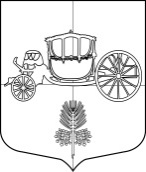 Внутригородское муниципальное образование Санкт - Петербургамуниципального округа СОСНОВАЯ ПОЛЯНАМестная администрацияПостановление02.02.2016 г.                                                                                            № 1-2Об отмене Постановления от 22.04.2014 г. №1-21 «Об утверждении Административного регламентаМестной администрации внутригородского муниципального образования Санкт - Петербургамуниципального округа СОСНОВАЯ ПОЛЯНАпо предоставлению муниципальной услуги «Выдача религиозным группам подтверждения существования на территории муниципального образования СОСНОВАЯ ПОЛЯНА»     В связи с вступлением в силу Закона Санкт – Петербурга от 25.12.2015г. № 871-170 «О внесении изменения в Закон Санкт - Петербурга «Об организации местного самоуправления в Санкт - Петербурге», внесения изменения в перечень вопросов местного значения, установленных статьей 10 Закона Санкт - Петербурга от 23.09.2009 № 420-79 «Об организации местного самоуправления в Санкт - Петербурге», путем исключения п.п. 17 п. 1 «выдача религиозным группам подтверждений существования на территории муниципального образования»,      ПОСТАНОВЛЯЮ:Отменить Постановление № 1-21 от 22.04.2014г. «Об утверждении Административного регламента Местной администрации внутригородского муниципального образования Санкт - Петербурга муниципального округа СОСНОВАЯ ПОЛЯНА «Выдача религиозным группам подтверждения существования на территории муниципального образования СОСНОВАЯ ПОЛЯНА».Настоящее Постановление вступает в силу с момента его официального опубликования.Направить настоящее Постановление в Правительство Санкт - Петербурга для включения  в регистр муниципальных нормативных правовых актов.Контроль исполнения настоящего Постановления оставляю за собой.Глава Местной администрации					МО СОСНОВАЯ ПОЛЯНА	                                                                         А.Р. Рау     